Р А С П О Р Я Ж Е Н И Еот 03.10.2022   № 2221-рг. МайкопОб участии в проведении I-го этапа республиканского конкурса«Лучшая организация по охране труда»В соответствии с приказом Министерства труда и социального развития Республики Адыгея от 18.09.2018 № 265 «О проведении республиканского конкурса «Лучшая организация по охране труда»:1. Комитету по экономике Администрации муниципального образования «Город Майкоп» принять участие в проведении I-го этапа республиканского конкурса «Лучшая организация по охране труда»               за 2022 год среди организаций, расположенных на территории муниципального образования «Город Майкоп».2. Утвердить состав конкурсной комиссии по подведению итогов            I-го этапа республиканского конкурса «Лучшая организация по охране труда» (прилагается).3. Конкурсной комиссии до 15.02.2023 определить победителей I-го этапа республиканского конкурса «Лучшая организация по охране труда».4. Поощрить организации, занявшие призовые места в I-ом этапе республиканского конкурса «Лучшая организация по охране труда» в соответствии с Положением о формах и порядке поощрений в муниципальном образовании «Город Майкоп», утвержденным Решением Совета народных депутатов муниципального образования «Город Майкоп» от 21.12.2017 № 287-рс.5. Настоящее распоряжение вступает в силу со дня его подписания.Глава муниципального образования «Город Майкоп»                                                  Г.А. Митрофанов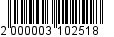 Администрация муниципального образования «Город Майкоп»Республики Адыгея 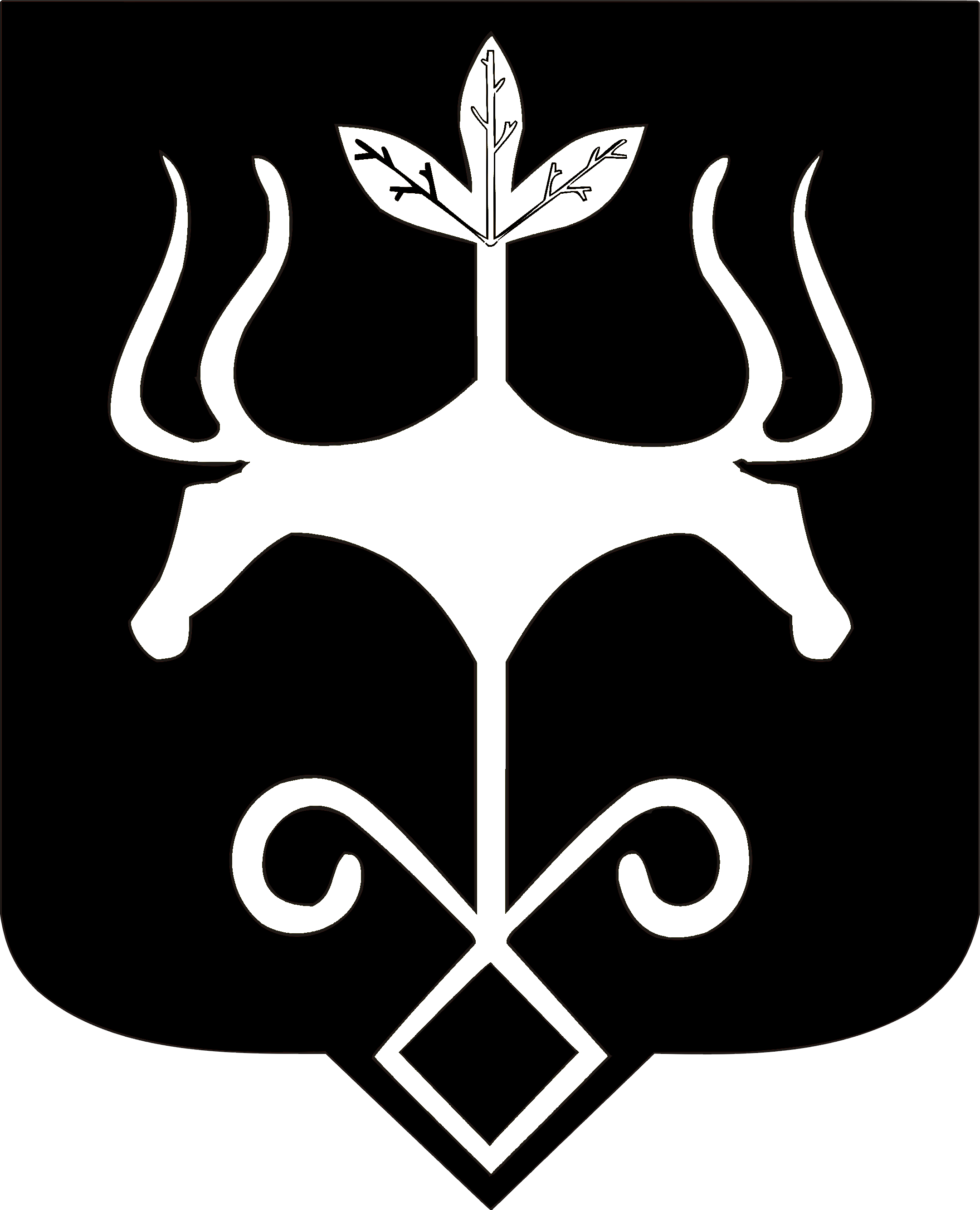 Адыгэ Республикэммуниципальнэ образованиеу 
«Къалэу Мыекъуапэ» и Администрацие